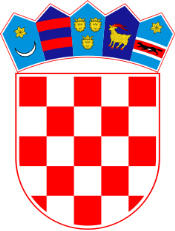 REPUBLIKA HRVATSKAOPĆINSKI SUD U RIJECIURED PREDSJEDNIKAKOMISIJA ZA PROVEDBU  JAVNOG NATJEČAJAPosl.br.: 7 Su-879/2021U Rijeci, 17. rujna 2021.OBAVIJESTuz javni natječaj Općinskog suda u Rijeciza radno mjesto III. vrste administrativni referent  – sudski zapisničar (2 izvršitelja) u Općinskom sudu u RijeciOpis poslova:	 Administrativni referent – sudski zapisničar na sudu obavlja sjedeće poslove: piše po diktatu suca ili sudskog savjetnika, vrši prijepis, izrađuje jednostavnije dopise, vrši izradu poziva na propisanim obrascima, obavlja otpremu pismena u svim vrstama predmeta, obavlja prisilnu naplatu i povrat pristojbe, piše opomene i naloge, tehnički dorađuje spise, piše kuverte i obavlja rekonstrukciju otpreme pismena, te obavlja i druge odgovarajuće poslove po nalogu  suca, sudskog savjetnika i upravitelja sudske pisarnice. Podaci o plaći:	Plaća službenika čini umnožak koeficijenta složenosti poslova radnog mjesta i osnovice za izračun plaće, uvećan za 0,5% za svaku navršenu godinu radnog staža.Osnovica za izračun plaće iznosi 6.044,51 kn, a koeficijent složenosti poslova radnog mjesta III. vrste administrativnog referenta – sudskog zapisničara je 0,920.Način testiranja kandidata:Testiranje se sastoji od:- provjere poznavanja osnova ustavnog ustrojstva Republike Hrvatske – pisani test ;- provjere znanja bitnih za obavljanje poslova radnog mjesta za koje se prima – pisani test;- provjere sposobnosti i vještina pisanja teksta na računalu u vidu prijepisa i diktata - razgovorIzvori za pripremanje su:Ustav Republike Hrvatske (NN br. 85/10 i 5/14),Sudski poslovnik (NN br. 37/14, 49/14, 8/15, 35/15, 123/15, 45/16,29/17, 33/17, 34/17, 57/17, 101/18, 119/18)								OPĆINSKI SUD U RIJECI